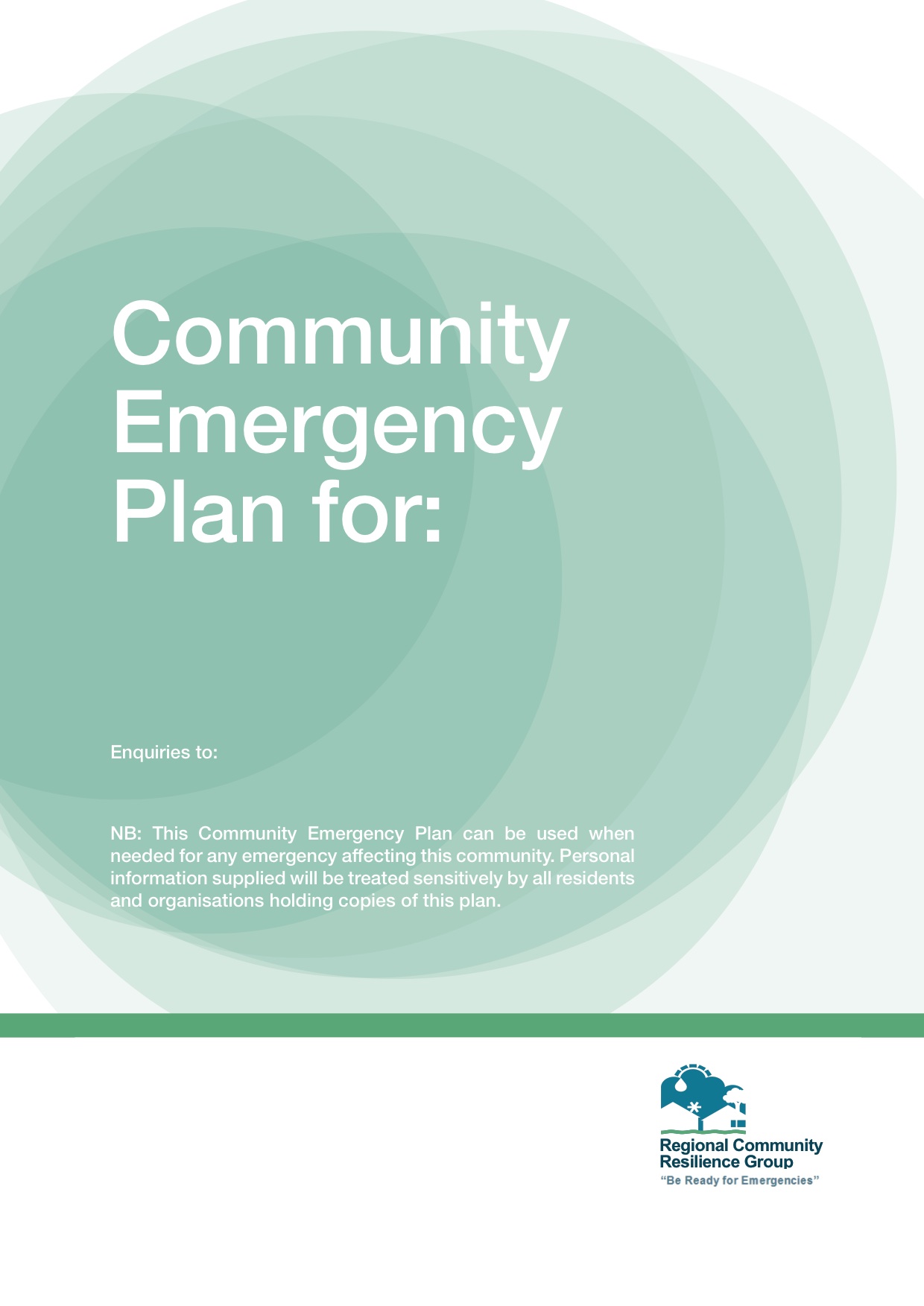 Risk assessment:Flooding from xxxxx, impacts on the following streets;xxxxx xxxxxxxxxxxxxxx etc.See attached plan outlining areas at risk of flooding or may have flooded before.Further details may be found at:http://www.dardni.gov.uk/riversLocal skills and resource assessment:Sandbags available in storage containers at:xxxxx xxxxxSee attached details on locations for containers and who to contact.Emergency Support Centre locations (Place(s) of safety):xxxxx Community Centre, Church HallCommunity / Voluntary organisations that may help (especially vulnerable residents):e.g. Red Cross (TBC)xxxxxxxxxxActivation triggers:Met Office warnings click on ‘e-mail alerts’ at:http://www.metoffice.gov.uk/about-us/guide-to-emails(Residents to take responsibility and register for Met Office warnings)Green – 	No severe weatherYellow – 	Be awareAmber – 	Be preparedRed – 	Take actionResidents to be aware of severe weather warnings on news media or InternetResidents can set up Met Office App on their Smart Phone or Tablet device (Android / iPhone versions available)First steps in the lead up to an emergencyCheck access to sandbags and agree deployment neededReport to Flooding Incident Line (FIL)Contact local Elected Members/community leadersSeek assistance to lift furniture etc. Move vehicles to higher ground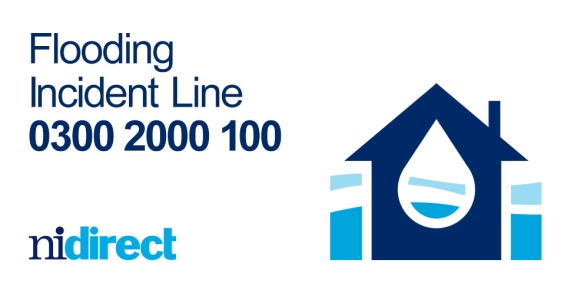 Contact xxxxx if emergency shelter is requiredFirst steps in an emergencyIf life is at risk contact 999Remember that you should never put yourself in dangerReport any flooding to Flooding Incident Line (FIL) 0300 2000 100Community Emergency Group First AgendaWhat is the current situation? Are there any vulnerable people involved?What resources do we need?How can we support the emergency responders?What actions can safely be taken?Who is going to take the lead for the agreed actions? Any other issues?Actions agreed with emergency responders in the event of an evacuation:Help Police/Fire & Rescue Service with door knockingTell emergency services who might need extra help to leave their homeContact NIE to have electricity supply switched off in homes which are floodedEmergency Contact List:Emergency Services: 999Flooding Incident Line (FIL): 0300 2000 100NIE Customer Helpline: 03457 643 643NI Gas Emergency Line: 0800 002 001NI Housing Executive Emergency Repairs: 03448 920 901NI Water: 03457 440088	(use FIL to report flooding)Rivers Agency: xxxxx	(use FIL to report flooding)Transport NI: xxxxx	(use FIL to report flooding)Local Council Environmental Health Service: xxxxx (office hours)	(use FIL to report flooding)Local Council Emergency Helpline:	xxxxx (for recovery assistance)xxxxx HallResident 1: 07xxx xxxxxxResident 2: 07xxx xxxxxxResident 3: 07xxx xxxxxxResident 4: 07xxx xxxxxx etcTelephone Communication Tree (to be agreed):